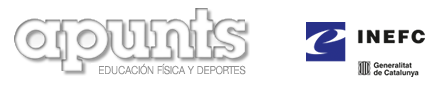 LLISTA DE CONTROLTítol de l’article: Autories:  Els cercadors internacionals utilitzen per defecte l'últim cognom. Aconsellem indicar un sol cognom o la unió dels cognoms amb un guió. La filiació ha de ser la que reconeix oficialment cada institució. Comproveu que el nom de totes les autories i de les filiacions siguin les correctes. Indiqueu després de cada nom el núm. d'ORCID i el Researcher ID de cada autoria. Indiqueu al text, per a recerques amb participants:a) L'existència de consentiment informat.b) El nom complet del Comitè ètic que ha donat el vistiplau de la recerca i, si existeix, el codi atorgat. Les autories poden adjuntar còpia de l’autorització esmentada. El contingut de l’article s’ha d’ajustar a un màxim de 4.000 paraules: paraules clau, figures, taules, agraïments i referències. El resum no conté referències i no excedeix de 250 paraules. Introduïu nombre continu de línies per facilitar-ne la revisió. Títol del treball: 12 paraules com a màxim, com més curt millor. El llenguatge és correcte quant a rigor científic, gramatical i tipogràfic. Els temps verbals són correctes (atenció: en els apartats “objectius”, “mètode”, “anàlisi de dades” i “resultats” les formes verbals han de ser en passat). Excepte que l’article sigui en anglès, recordeu substituir dins del text tots símbols “&” entre les autories. No obstant, per la llista de referències es mantindrà en comú la llengua anglesa  per a tots tres idiomes de la revista. S’adequa a las normes del manual APA 7a edició quant a taules i figures. Referències bibliogràfiques: 25 és el nombre màxim de referències i s’ha revisat que totes apareguin correctament referenciades atenent les normes del manual APA 7a edició. S’inclou el doi complet de cada referència bibliogràfica emprant el vincle https://apps.crossref.org/simpleTextQuery  Les referències en el text de més de dues autories s'han d'indicar des de la primera vegada que hi apareixen com: (primera autoria et al., any). Les referències de només dues autories es mantenen com (autoria i autoria, any).